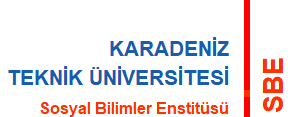 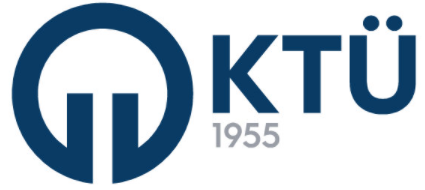 KAMU YÖNETİMİ ANABİLİM DALI2021-2022 BAHAR YARIYILI UZAKTAN EĞİTİM YETERLİLİK SINAV TARİHLERİÖğrenci Nr.AdıSoyadıDanışmanJüriSınav Tarihi / Saat411394ATİ UTKU CİHANDoç. Dr. Abdullah UZUNDr. Öğr. Üyesi Suna ERSAVAŞ KAVANOZDr. Öğr. Üyesi Emrah FİRİDİN06.07.2022 – 14:00411437SEMİDOĞDUDoç. Dr. Abdullah UZUNDr. Öğr. Üyesi Suna ERSAVAŞ KAVANOZDr. Öğr. Üyesi Emrah FİRİDİN06.07.2022 – 14:30417090İSMAİLÇOLAKDoç. Dr. Abdullah UZUNDr. Öğr. Üyesi Suna ERSAVAŞ KAVANOZDr. Öğr. Üyesi Emrah FİRİDİN06.07.2022 – 15:00411402İRFANHACIOĞLUDoç. Dr. Hüseyin BALProf. Dr. Atila DOĞANDr. Öğr. Üyesi Selçuk AKINCI06.07.2022 – 17:00411454AVNİ ŞAHİN DEĞİRMENDoç. Dr. Hüseyin BALProf. Dr. Atila DOĞANDr. Öğr. Üyesi Selçuk AKINCI06.07.2022 – 17:30411429SELAHATTİN ERCİNProf. Dr. Atila DOĞANProf. Dr. Hüseyin SADOĞLUDoç. Dr. Hüseyin BAL06.07.2022 – 18:00417109ABDULKADİR AĞZIKURUProf. Dr. Atila DOĞANProf. Dr. Hüseyin SADOĞLUDoç. Dr. Hüseyin BAL06.07.2022 – 18:30417094TÜRKAN BİLGİNProf. Dr. Hüseyin SADOĞLUDoç. Dr. Hüseyin BALDr. Öğr. Üyesi Selçuk AKINCI06.07.2022 – 19:00417115NAZLI KÜÇÜKYILMAZProf. Dr. Hüseyin SADOĞLUDoç. Dr. Hüseyin BALDr. Öğr. Üyesi Selçuk AKINCI06.07.2022 – 19:30363380FATİH ÇELİKProf. Dr. Hüseyin SADOĞLUProf. Dr. Atila DOĞANDr. Öğr. Üyesi Selçuk AKINCI06.07.2022 – 20:00411449ÜMİT YAŞAR ÇİLESİZDr. Öğr. Üyesi Selçuk AKINCIProf. Dr. Atila DOĞANProf. Dr. Hüseyin SADOĞLU06.07.2022 – 20:30417091YASEMİN SABAHDr. Öğr. Üyesi Selçuk AKINCIProf. Dr. Atila DOĞANProf. Dr. Hüseyin SADOĞLU06.07.2022 – 21:00